ПРОТОКОЛ рассмотрения заявок на участие в аукционе, открытого по составу участников и по способу подачи заявок аукциона на право заключения договоров аренды на земельные участки на территории Ханкайского муниципального района27.08.2019                                                                                      с. Камень-РыболовВремя составления протокола: 09 час. 00 мин.Место проведения заседания: в здании Администрации Ханкайского муниципального района, по адресу: Приморский край, Ханкайский район, с. Камень-Рыболов, ул. Кирова, 8, 1 этаж, отдел градостроительства и земельных отношений Администрации Ханкайского муниципального района.Настоящий протокол составлен организатором аукциона отделом градостроительства и земельных отношений Администрации Ханкайского муниципального района по итогам рассмотрения заявок, поступивших от претендентов на участие в открытом по составу участников и по способу подачи заявок аукционе на право заключения договоров аренды на земельные участки на территории Ханкайского муниципального района, назначенным постановлением Администрации Ханкайского муниципального района от 22.07.2019 года № 567-па «О проведении открытого по составу участников и способу подачи заявок аукциона на право заключения договоров аренды на земельные участки на территории Ханкайского муниципального района».Состав аукционной комиссии:Присутствовали:Председатель комиссии: Черкас И.А. - заместитель главы Администрации Ханкайского муниципального района;Заместитель председателя комиссии: Тищенко И.А. - начальник отдела градостроительства и земельных отношений;Секретарь комиссии: Федорова А.А. - ведущий специалист 1 разряда отдела градостроительства и земельных отношений - аукционист;Члены комиссии:Плохая Т.Е. - начальник отдела имущественных отношений;Адамова О.А. - ведущий специалист 1 разряда отдела градостроительства и земельных отношений.На заседании присутствует 5 членов комиссии.ПОВЕСТКА ДНЯ:Рассмотрение заявок на участие в аукционе, открытого по составу участников и по способу подачи заявок аукциона на право заключения договоров аренды на земельные участки.СЛУШАЛИ: Тищенко И.А.:Извещение о проведении аукциона было опубликовано в районной газете «Приморские зори» от 25.07.2019 № 55 (14242), на официальном сайте органов местного самоуправления Ханкайского муниципального района hankayski.ru от 25.07.2019, на официальном сайте Российской Федерации torgi.gov.ru. от 25.07.2019 №250719/0136073/02.Предмет аукциона: продажа права на заключение договора аренды на земельные участки:ЛОТ № 1Местоположение: установлено относительно ориентира, расположенного за пределами участка, ориентир жилой дом, участок находится примерно в 41 м от ориентира по направлению на запад, почтовый адрес ориентира: Приморский край, Ханкайский район, с. Камень-Рыболов, ул. Трактовая, д.75.Площадь земельного участка: 621 кв.м.Кадастровый номер: 25:19:030204:1146.Категория земель: земли населенных пунктов.Разрешенное использование: выращивание плодовых, ягодных, овощных, бахчевых или иных декоративных или сельскохозяйственных культур.Права на земельный участок: не зарегистрированы.Обременения: отсутствуют.Начальная цена: 468 руб. 69 коп. (0,6% от кадастровой стоимости).Шаг аукциона: 14 руб. 06 коп. (3 % от начальной цены).Размер задатка: 93 руб. 74 коп. (20 % от начальной цены).Срок договора аренды земельного участка: 49 лет.ЛОТ № 2Местоположение: установлено относительно ориентира, расположенного за пределами участка, ориентир жилой дом, участок находится примерно в 13518 м от ориентира по направлению на северо-запад, почтовый адрес ориентира: Приморский край, Ханкайский район, с. Астраханка, ул. Первомайская, д. 28.Площадь земельного участка: 18725 кв.м.Кадастровый номер: 25:19:030601:412.Категория земель: земли сельскохозяйственного назначения.Разрешенное использование: ведение крестьянского (фермерского) хозяйства.Права на земельный участок: не зарегистрированы.Обременения: отсутствуют.Начальная цена: 4450 руб. 54 коп. (0,6% от кадастровой стоимости).Шаг аукциона: 133 руб. 52 коп. (3 % от начальной цены).Размер задатка: 890 руб. 11 коп. (20 % от начальной цены).Срок договора аренды земельного участка: 49 лет.ЛОТ № 3Местоположение: установлено относительно ориентира, расположенного за пределами участка, ориентир жилой дом, участок находится примерно в 3383 м от ориентира по направлению на северо-запад, почтовый адрес ориентира: Приморский край, Ханкайский район, с. Камень-Рыболов, ул. Мира, д. 74.Площадь земельного участка: 254442 кв.м.Кадастровый номер: 25:19:030301:965.Категория земель: земли сельскохозяйственного назначения.Разрешенное использование: ведение крестьянского (фермерского) хозяйства.Права на земельный участок: не зарегистрированы.Обременения: отсутствуют.Начальная цена: 7801 руб. 19 коп. (0,6% от кадастровой стоимости).Шаг аукциона: 234 руб. 04 коп. (3 % от начальной цены).Размер задатка: 1560 руб. 24 коп. (20 % от начальной цены).Срок договора аренды земельного участка: 49 лет.ВЫСТУПИЛИ: Федорова А.А.:До окончания указанного в извещении о проведении аукциона срока подачи заявок на участие в аукционе 26.08.2019 года до 17-00 часов были поданы и рассмотрены заявки и документы следующих претендентов:По Лоту № 1 земельный участок из земель населенных пунктов, общей площадью 621 кв.м, кадастровый номер 25:19:030204:1146, местоположение установлено относительно ориентира, расположенного за пределами участка, ориентир жилой дом, участок находится примерно в 41 м от ориентира по направлению на запад, почтовый адрес ориентира: Приморский край, Ханкайский район, с. Камень-Рыболов, ул. Трактовая, д. 75, разрешенное использование: выращивание плодовых, ягодных, овощных, бахчевых или иных декоративных или сельскохозяйственных культур.Претендент №1 - Заявка подана на бумажном носителе и зафиксирована в Журнале регистрации заявок на участие в аукционе. Дата и время поступления заявки: 02.08.2019 г. в 16 час. 10 мин. по местному времени, регистрационный № 1.Заявитель: Лакиенко Игорь Константинович, 690022, Приморский край, Советский район, г. Владивосток, ул. Чапаева, д.24, кв. 131. Сумма внесенного задатка согласно платежного поручения № 81316 от 31.07.2019, с отметкой банка: задаток для участия в аукционе по лоту 1 в размере 93 (девяносто три) рубля 74 копейки. Задаток от претендента на счет организатора аукциона поступил своевременно.Представлены все документы согласно извещения об аукционе. Условия заявки соответствуют всем требованиям извещения об аукционе.Всего претендентов, отозвавших заявки – нет.Всего претендентов, не допущенных к участию в торгах – нетВсего Претендентов, признанных участниками аукциона – 1 (один).По Лоту № 2 земельный участок из земель сельскохозяйственного назначения, общей площадью 145158 кв.м, кадастровый номер 25:19:030601:412, местоположение установлено относительно ориентира, расположенного за пределами участка, ориентир жилой дом, участок находится примерно в 13518 м от ориентира по направлению на северо-запад, почтовый адрес ориентира: Приморский край, Ханкайский район, с. Астраханка, ул. Первомайская, д. 28, разрешенное использование: ведение крестьянского (фермерского) хозяйства.Претендент №1 - Заявка подана на бумажном носителе и зафиксирована в Журнале регистрации заявок на участие в аукционе. Дата и время поступления заявки: 25.07.2019 в 09 час. 50 мин. по местному времени, регистрационный № 1.Заявитель: Глава крестьянского (фермерского) хозяйства Дорошенко Михаил Иванович, 692682, Приморский край, Ханкайский район, с. Камень-Рыболов, ул. Гор. 1, д.276, кв. 11, в лице представителя по доверенности Дорошенко Ольги Алексеевны, действующей по доверенности от 08.10.2018 года (доверенность удостоверена Догадаевой Валерией Станиславовной, нотариусом Южно-Сахалинского нотариального округа, зарегистрирована в реестре за № 65/11-н/65-2018-3-2012).Сумма внесенного задатка согласно платежного поручения № 105157 от 26.07.2019, с отметкой банка: задаток для участия в аукционе по лоту 2 в размере 890 (восемьсот девяносто) рублей 11 копеек. Задаток от претендента на счет организатора аукциона поступил своевременно.Представлены все документы согласно извещения об аукционе. Условия заявки соответствуют всем требованиям извещения об аукционе.Всего претендентов, отозвавших заявки – нет.Всего претендентов, не допущенных к участию в торгах – нетВсего Претендентов, признанных участниками аукциона – 1 (один).По Лоту № 3 земельный участок из земель сельскохозяйственного назначения, общей площадью 254442 кв.м, кадастровый номер 25:19:030301:965, местоположение установлено относительно ориентира, расположенного за пределами участка, ориентир жилой дом, участок находится примерно в 3383 м от ориентира по направлению на северо-запад, почтовый адрес ориентира: Приморский край, Ханкайский район, с. Камень-Рыболов, ул. Мира, д. 74, разрешенное использование: ведение крестьянского (фермерского) хозяйства.Претендент №1 - Заявка подана на бумажном носителе и зафиксирована в Журнале регистрации заявок на участие в аукционе. Дата и время поступления заявки: 25.07.2019 в 09 час. 55 мин. по местному времени, регистрационный № 1.Заявитель: Глава крестьянского (фермерского) хозяйства Дорошенко Михаил Иванович, 692682, Приморский край, Ханкайский район, с. Камень-Рыболов, ул. Гор. 1, д.276, кв. 11, в лице представителя по доверенности Дорошенко Ольги Алексеевны, действующей по доверенности от 08.10.2018 года (доверенность удостоверена Догадаевой Валерией Станиславовной, нотариусом Южно-Сахалинского нотариального округа, зарегистрирована в реестре за № 65/11-н/65-2018-3-2012).Сумма внесенного задатка согласно платежного поручения № 110799 от 26.07.2019, с отметкой банка: задаток для участия в аукционе по лоту 3 в размере 1560 (одна тысяча пятьсот шестьдесят) рублей 24 копейки. Задаток от претендента на счет организатора аукциона поступил своевременно.Представлены все документы согласно извещения об аукционе. Условия заявки соответствуют всем требованиям извещения об аукционе.Всего претендентов, отозвавших заявки – нет.Всего претендентов, не допущенных к участию в торгах – нетВсего Претендентов, признанных участниками аукциона – 1 (один).РЕШИЛИ:Рассмотрев заявки на участие в аукционе на право заключения договоров аренды земельных участков, аукционная комиссия проголосовала «За» - единогласно и приняла решение:по Лоту №1:1.	В соответствии с пунктами 9,14 статьи 39.12 Земельного кодекса Российской Федерации, в связи с тем, что на участие в аукционе подана одна заявка, признать аукцион по лоту № 1 несостоявшимся; 2.	Признать Лакиенко Игоря Константиновича лицом, подавшим единственную заявку на участие в аукционе;3.	Уведомить лицо, подавшее единственную заявку на участие в аукционе о принятом решении;4.	На основании пункта 14 статьи 39.12 Земельного кодекса Российской Федерации в течение 10 дней направить единственному заявителю три экземпляра подписанного проекта договора аренды земельного участка по начальной цене предмета аукциона 468 (четыреста шестьдесят восемь) рублей 69 копеек.по Лоту № 2: 1.	В соответствии с пунктами 9,14 статьи 39.12 Земельного кодекса Российской Федерации, в связи с тем, что на участие в аукционе подана одна заявка, признать аукцион по лоту № 2 несостоявшимся; 2.	Признать Главу крестьянского (фермерского) хозяйства Дорошенко Михаила Ивановича, в лице представителя по доверенности Дорошенко Ольги 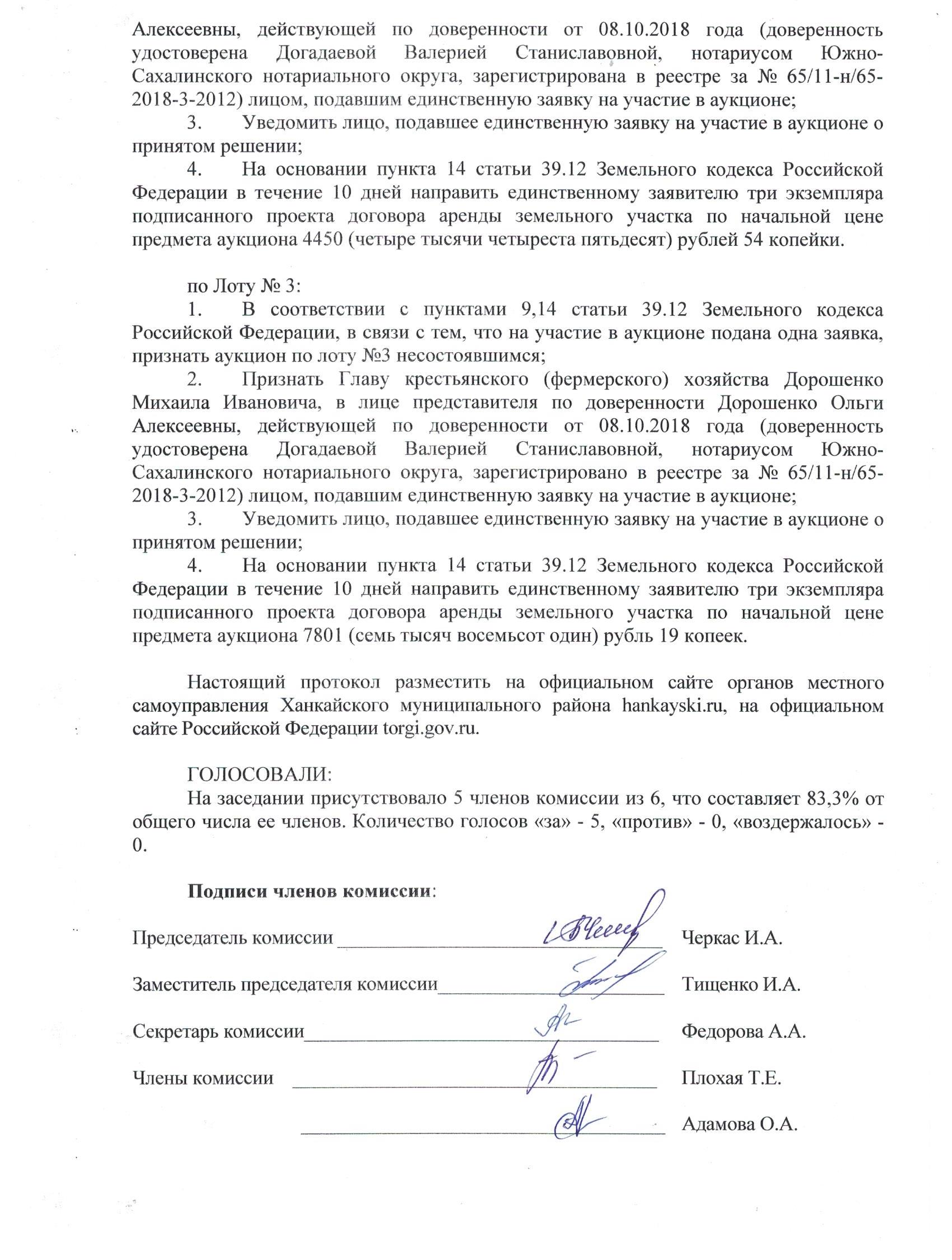 